«В регистр»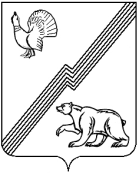 АДМИНИСТРАЦИЯ ГОРОДА ЮГОРСКАХанты-Мансийского автономного округа - ЮгрыПОСТАНОВЛЕНИЕот 29 июня 2020 года                                                                                                                        № 847О внесении изменений в постановление администрации города Югорскаот 19.07.2018 № 2004 «Об утверждении административного регламента предоставления муниципальной услуги«Приём заявлений, документов, а также постановка граждан на учёт в качестве нуждающихся в жилых помещениях»В соответствии с Федеральным законом от 27.07.2010 № 210-ФЗ «Об организации предоставления государственных и муниципальных услуг»,  постановлением администрации города Югорска от 21.09.2018 № 2582 «О порядке разработки и утверждения административных регламентов предоставления муниципальных услуг»:1. Внести в приложение к постановлению администрации города Югорска от 19.07.2018 № 2004 «Об утверждении административного регламента предоставления муниципальной услуги«Приём заявлений, документов, а также постановка граждан на учёт в качестве нуждающихся     в жилых помещениях» (с изменениями от 18.03.2019 № 532, от 07.08.2019 № 1756, от 17.02.2020  № 274) следующие изменения:Пункт 19 дополнить подпунктом 14 следующего содержания:«14) письменное согласие членов семьи на обработку их персональных данных.»Дополнить пунктом 33.1 следующего содержания:«33.1. Документ, указанный в подпункте 14 пункта 19 настоящего административного регламента оформляется по форме, приведенной в приложении 6 к настоящему административному регламенту.»2. Опубликовать постановление в официальном печатном издании города Югорска и разместить на официальном сайте органов местного самоуправления.3. Настоящее постановление вступает в силу после его официального опубликования.Глава города Югорска					 			         А.В. БородкинПриложениек постановлениюадминистрации города Югорскаот 29 июня 2020 года № 847Приложение № 6к административному регламенту предоставления муниципальной услуги «Приём заявлений, документов, а также постановка граждан на учет в качественуждающихся в жилых помещениях»Согласие на обработку персональных данныхЯ,_________________________________________________________________________________,фамилия, имя, отчество (при наличии)документ, удостоверяющий личность __________________________, _______ ______________         серия            номервыдан «_____»_____________  _______________________________________________________                                   дата выдачи                                      орган, выдавший документ______________________________________________________________________________________________________________________________________________________________________проживающий(ая) по адресу_________________________________________________________                       адрес проживания___________________________________________________________________________________являясь законным представителем несовершеннолетнего ______________________________фамилия, имя, отчество (при наличии)__________________________________________________________________________________,документ, удостоверяющий личность __________________________, ________ _____________,                                                                                                                                                         серия           номер выдан «_____»________________  _____________________________________________________                            дата выдачи                                            орган, выдавший документ________________________________________________________________________________________________________________________________________________________________________проживающий(ая) по адресу_________________________________________________________                      адрес проживания___________________________________________________________________________________согласно статье 9 Федерального закона от 27.07.2006 № 152 «О персональных данных» свободно, по своей волей и в своих интересах/интересах несовершеннолетнего даю согласие администрации города Югорска на обработку моих персональных данных/персональных данных несовершеннолетнего в соответствии с действующим законодательством Российской Федерации как неавтоматизированным, так и автоматизированным способами, в следующем объеме:фамилия, имя, отчество (при наличии), дата рождения, место рождения, адрес проживания, контактный телефон, индивидуальный номер налогоплательщика, паспортные данные, контактный телефон, фотоизображение, семейное положение, место работы, сведения об имущественном положении, номер страхового свидетельства государственного пенсионного страхованияв форме осуществления следующих действий:сбор, запись, систематизация, накопление, хранение, уточнение, извлечение, использование, передача, блокирование, удаление, уничтожениес целью предоставления муниципальных и государственных услуг, а также для выполнения отдельных переданных полномочий администрацией города Югорска.	Данное согласие действует бессрочно.	Данное согласие может быть отозвано в любой момент по моему письменному заявлению.«_____»_____________ 20 ___            ________________         _______________________________                   дата                              			    подпись                                           расшифровка подписи